URBÁRSKY DEŇ 2016Propozície k rybárskym pretekom.Poriadateľ: Urbárska obec,pozemkové spoločenstvo DulovDátum: 30. apríl 2015Prezentácia účastníkov: 7.00 – 8.00 hod.Začiatok pretekov: 8.00 – 12.00 hod.Štartovné: 7,- Eur/osoba, dieťa 3 Eur/Pravidlá súťaže:1. Pretekov sa môže zúčastniť každý držiteľ rybárskeho lístka vydanéhoUrbárskou obcou Dulov, ako i ostatní záujemcovia o rybolov z radovobčanov a rybári Slovenského rybárskeho zväzu. Registrovaní pretekári  a reprezentanti sa  môžu zúčastniť mimo súťaž.2. Loví sa v zmysle zákona o rybárstve č. 139/2002 Zb. a vykonávacejvyhlášky, ako i domáceho rybárskeho poriadku vydaného Urbárskou obcouv Dulove.3. Lovné miesta sa losujú. I tento rok budú môcť skupinky známych chytaťvedľa seba, pričom musí byť medzi loviacimi dodržaná vzdialenosťminimálne 2 metre. Za skupinku losuje jeden a po vylosovaní miesta mubudú pridelené ďalšie miesta v poradí podľa počtu členov skupinky. Presponzorov bude vyhradených 10 miest.4. Lovné miesta budú označené tabuľkami.5. Loví sa výlučne z vnútornej strany jazier. Mládež na určenom mieste na rybníku č. 2 ;nesúťažne  na vyhradenom úseku bez ponechania  úlovku.6. Zmena miesta lovu je počas pretekov zakázaná.7. Boduje sa najdlhšia  ryba. Rozhodca zapíše čas ulovenia.8. Ryba v prípade zhodnosti dĺžky bude víťazná  tá, ktorá bola  skôr chytená.9. Počítajú sa iba úlovky odmerané oficiálnym rozhodcom.10. Loviaci si môže ponechať 1 ks ušľachtilej ryby alebo 4 pstruhov. Ostatné ryby je povinný po odmeraní odovzdať rozhodcom do tomboly alebo pustiť späť do jazera.11. Vnadenie je povolené bez obmedzenia.12. Zakázané je zavážanie návnad i nástrah.13. Loví sa na 2 udice s jednoháčikovým nádväzcom, /t.j. max.2 háčiky na udici/ deti lovia na jednu udicu. 14. Každý pretekár musí byť prítomný pri udiciach. Pri opustení lovného miestamusí lov prerušiť a udice z vody vytiahnuť.15. Každý loví samostatne, pričom je zakázané nahadzovať udice susedovi,respektíve vylovovať rybu /otec môže max. nahodiť maloletému synovi/. Jevšak povolené pomôcť susednému loviacemu pri podobratí úlovkupodberákom. Zasieťovanú  rybu nemožno vymieňať.16. Loviaci je povinný pri vylovovaní ryby používať podberák, ako i nástroje nauvoľňovanie háčikov.17. Rozhodca má právo kedykoľvek skontrolovať nástrahy loviacich pretekárov.18. Platí prísny zákaz privlastňovania si kapra nad 65 cm!!!!19. Každý pretekár je povinný po ukončení pretekov zanechať lovné miesto bezrôznych odpadkov.20. Pretekár, ktorý tieto pravidlá poruší, bude okamžite diskvalifikovaný,pričom mu nebude štartovné vrátené.21. Štartuje  sa na vlastné nebezpečenstvo.22. Vzhľadom na bezpečnosť nebudú do pretekov pripustení pretekári voviditeľnom podnapitom stave, rozhodca má právo takéhoto súťažiacehovylúčiť zo súťaže.23. Max počet účastníkov je 120. Počet voľných miest bude zverejnený nainternete priebežne.Info: Účastníci si poplatok na preteky platia pri platenírybárskych lístkov v priebehu 4. mesiaca, losujú si len lovnémiesta po preukázaní sa účtenkou. Ostatní, ak budú voľné miesta,si preteky platia aj pri vstupe do areálu. Prvé 3 miesta budú odmenené hodnotnými vecnými cenami.Príjemné prežitie pretekov a pekné zážitky  Vám želajú usporiadatelia.Ostatné vecné ceny budú vylosované v tombole.Občerstvenie na mieste /pivo , guláš, pečené pstruhy, kapor, nealkoholické ako aj alko nápoje./ 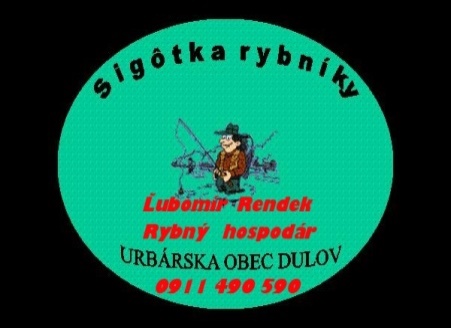 